Slingshot Chase to the Championship:Schedule:April 3		Heat Race Lined Up On Pill drawApril 17	Twin 17 Lap FeaturesMay 1		May 15May 29		June 5		June 19		July 10		July 24July 31			August 14	Chase	August 28	ChaseSeptember 11	Chase	 September 18	ChaseSeptember 27	ChaseRegular Season Points Breakdown:Chase Qualifications:Race Winners move automatically to the chaseAt least 4 Drivers from the point standings will move on to the chaseAt least 5 drivers- At most 14 drivers will participate in the chase Chase Set Up: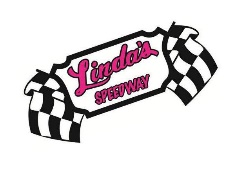 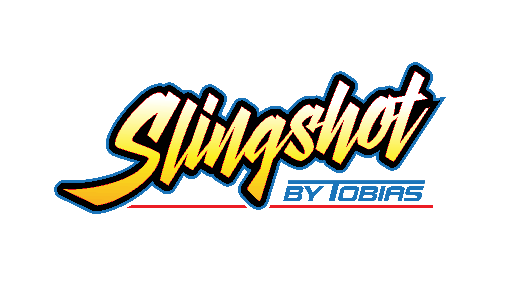 